NAl(IT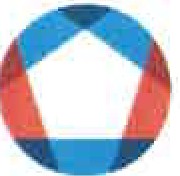 Kodaňská 1441/46, 101 00 Praha 10 -VršoviceIČ 04767543 DIČ CZ04767543Zapsáno v obchodním rejstříku u Městského soudu v Praze, spisová značka A 77322EnerSys, s.r.o.Roztylské náměstí 649/19 141 00 Praha 4, Záběhlice DIČ: CZ45241759IČ:  45241759Podle všeobecně platných ustanovení obchodního zákoníkua za ujednáni uvedených v pfíloze této objednávky objednávámeu Vás s dodací lhůtou:	30.09.2021Vaše číslo:	64 77 4Adresa dodávky: Sklad ředitelství Praha Kodaňská 1441/46 101 00 Praha 10Pol.	Materiál Objedn.množOznačeníJednotka	Cena za jedn. bez DPH	Cena celk. bez DPH0001O   61852010251,00Výměna bateriíJedn.výk.	478.014,00	478.014,00Na základě provedené cenové poptávky u Vás objednáváme služby v ní specifikované,,zajištění výměny baterií v napájecích zdrojích Benning v Praze a Středočeském kraji." Plnění bude realizováno v souladu s Vaší nabídkou, podanou v rámci cenové poptávky dne 28.4.2021, a za podmínek upravených ve Všeobecných obchodních podmínkách NAKIT, které byly součástí zadání cenové poptávky.Termín dodání 1.6.2021 - 30.9.2021.Celková hodnota CZK	478.014,00Strana: 1/ 2NAl<IT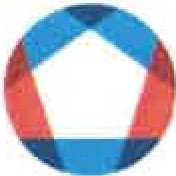 Kodaňská 1441/46, 101 00 Praha 10 -VršoviceIČ 04767543 DIČ CZ04767543Zapsáno v obchodním rejstříku u Městského soudu v Praze, spisová značka A 77322EnerSys, s.r.o.Roztylské náměstí 649/19 141 00 Praha 4, ZáběhliceČísloObjednávky/datum3610003194 / 20.05.2021Odvol.ke kontrak. 5700002127Číslo smlouvy	Cenová poptávka 61/2021 Splatnost faktury dle smlouvy je 30 dnů.Cenu uveďte na potvrzení  objednávky.  Číslo objednávky  uveďte  jako  referenci  na faktuře. Faktury zasílejte na korespondenční adresu: Národní agentura pro komunikační a informační technologie, s.p. skenovací centrum, Kodaňská 1441/46, 101 00 Praha 10 - Vršovice, nebo v elektronické formě na adresu: xxx, dle podmínek stanovenýchve smlouvě.V případě, že dodavatel splňuje podmínku § 81 odst. 2 písm. b) zákona č. 435/2004 Sb., o zaměstnanosti (zaměstnávání ZTP), je povinen tuto skutečnost oznámit v rámci každého vystaveného daňového dokladu.V případě, že plnění dle této objednávky/smlouvy bude podléhat daňovému režimu podle§ 92e zákona č. 235/2004 Sb., o DPH v platném znění, Národní agentura pro komunikační a informační technologie, s.p. prohlašuje, že je plátcem daně z přidané hodnoty a že činnosti, které jsou předmětem této objednávky/smlouvy použije pro svou ekonomickou činnost.Vzhledem k povinnosti uveřejňovat  veškeré  smlouvy  v hodnotě  nad 50 tis. Kč bez DPH v Registru smluv vyplývající ze zákona č. 340/2015 Sb., Vás žádáme o potvrzení objednávky, a to nejlépe zasláním skenu objednávky podepsané za Vaši stranu osobou k tomu oprávněnou tak, aby bylo prokazatelné uzavření smluvního vztahu. Uveřejnění v souladu se zákonem zajistí odběratel - Národní agentura pro komunikační a informační technologie, s.p.Razítko a podpis dodavatele:	Razítko a podpis odběratele:Strana: 2/ 2